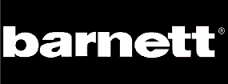 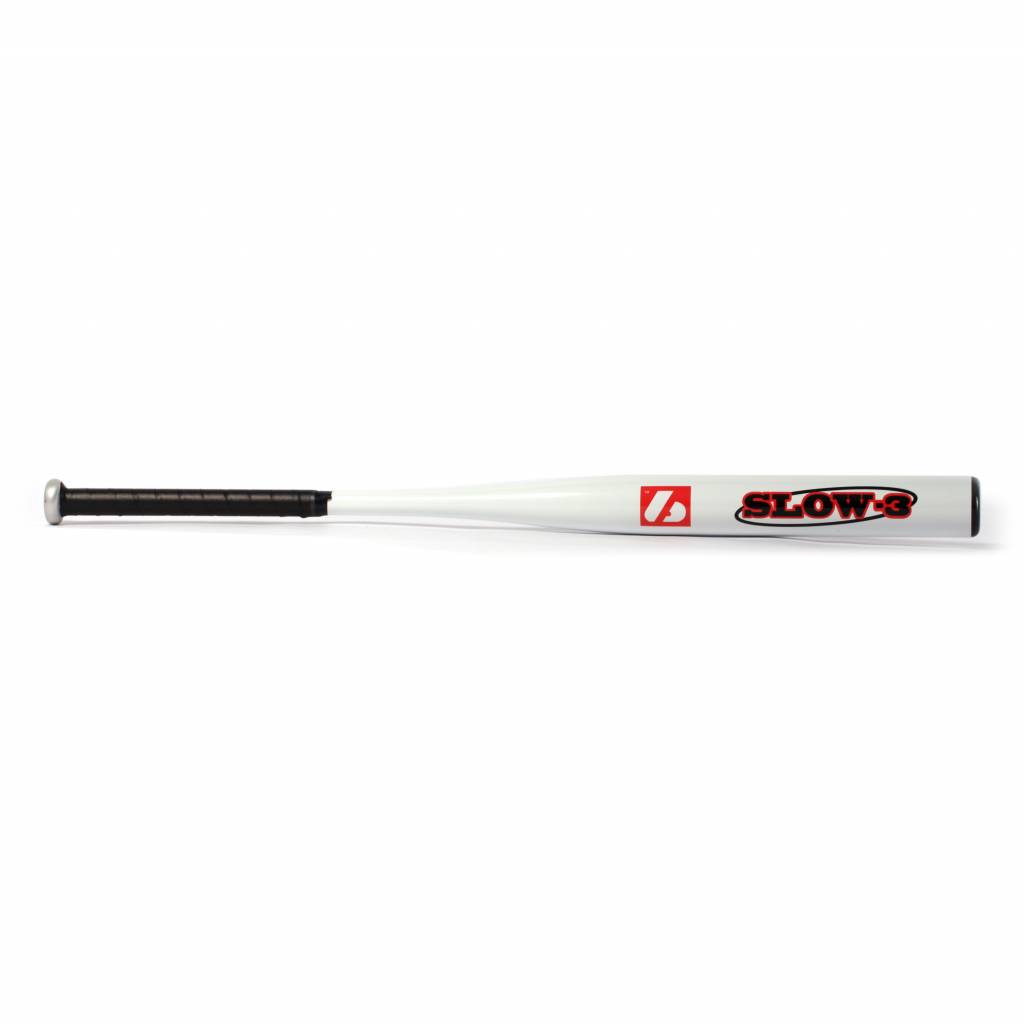 BATTE SOFTBALLSLOW 3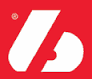 